                                     МКОУ «Первомайская СОШ им. И. Г. Исакова»

                                                                                                          

                                                         ПОЛОЖЕНИЕ 
                             о  комиссии по противодействию коррупции 
1.Общие положения 
1.1. Комиссия по противодействию коррупции  (далее – Комиссия) является постоянно действующим коллегиальным совещательным органом, обеспечивающим взаимодействие субъектов антикоррупционной деятельности, их взаимодействие с территориальными Региональными  органами  исполнительной власти и органами исполнительной власти Хасавюртовского района РД 
1.2. Комиссия в своей деятельности руководствуется Конституцией Российской Федерации, федеральным законом «О противодействии коррупции», а также настоящим Положением. 
2. Основные задачи, функции и права комиссии 
2.1. Основными задачами комиссии являются: 
- обеспечение условий для недопущения фактов коррупции в школе; 
- обеспечение защиты прав и законных интересов сотрудников и учащихся школы от  угроз, связанных с фактами коррупции; 
- обеспечение проведения единой государственной политики в сфере противодействия коррупции в Республике Дагестан 
2.2. Комиссия по противодействию коррупции: 
- ежегодно в сентябре определяет основные направления в области противодействия коррупции и разрабатывает план мероприятий по формированию антикоррупционного мировоззрения; 
- осуществляет противодействие коррупции в пределах своих полномочий: 
- реализует меры, направленные на профилактику коррупции; 
- вырабатывает механизмы защиты от проникновения коррупции в школу; 
- осуществляет антикоррупционную пропаганду и воспитание всех участников образовательного процесса; 
- осуществляет анализ обращений работников школы, обучающихся и их родителей (законных представителей) о фактах коррупционных проявлений должностными лицами; 
- проводит проверки локальных актов школы на соответствие действующему законодательству; проверяет выполнение работниками своих должностных обязанностей; 
- разрабатывает на основании проведенных проверок рекомендации, направленные на улучшение антикоррупционной деятельности школы; 
- организует работы по устранению негативных последствий коррупционных проявлений; 
- выявляет причины коррупции, разрабатывает и направляет директору школы рекомендации по устранению причин коррупции; 
- взаимодействует с органами самоуправления, муниципальными и общественными комиссиями по вопросам противодействия коррупции, а также с гражданами и институтами гражданского общества; 
- взаимодействует с правоохранительными органами по реализации мер, направленных на предупреждение (профилактику) коррупции и на выявление субъектов коррупционных правонарушений; 

3. Состав и порядок работы комиссии 
3.1. В состав комиссии входят председатель Комиссии, заместитель председателя Комиссии, секретарь Комиссии и члены Комиссии. Общее руководство работой Комиссии осуществляет председатель Комиссии, а в его отсутствие – заместитель председателя комиссии. 
3.2. Заседание комиссии проводятся 2 раза в год. 
3.3. Заседание комиссии считается правомочным, если на нем присутствует более половины её членов. 
На заседание Комиссии   могут приглашаться представители прокуратуры, органов исполнительной власти Хасавюртовского  района, экспертных организаций и другие. 
3.4. Решения принимаются простым большинством голосов присутствующих членов комиссии. В случае равенства голосов решающим является голос председательствующего на заседании комиссии. 
3.5. Протокол и решения подписываются  председательствующим на заседании комиссии и ответственным секретарем комиссии. Решения комиссии доводятся до сведения всех сотрудников школы и заинтересованных лиц. 
4. Ответственность физических и юридических лиц за коррупционные правонарушения 
5.1. Граждане Российской Федерации, иностранные граждане и лица без гражданства за совершение коррупционных правонарушений несут уголовную, административную, гражданско-правовую и дисциплинарную ответственность в соответствии с законодательством Российской Федерации. 
5.2. Физическое лицо, совершившее коррупционное правонарушение, по решению суда может быть лишено в соответствии с законодательством Российской Федерации права занимать определенные должности государственной и муниципальной службы. 
5.3. В случае, если от имени или в интересах юридического лица осуществляются организация, подготовка и совершение коррупционных правонарушений или правонарушений, создающих условия для совершения коррупционных правонарушений, к юридическому лицу могут быть применены меры ответственности в соответствии с законодательством Российской Федерации. 
5.4. Применение за коррупционное правонарушение мер ответственности к юридическому лицу не освобождает от ответственности за данное коррупционное правонарушение виновное физическое лицо, равно как и привлечение к уголовной или иной ответственности за коррупционное правонарушение физического лица не освобождает от ответственности за данное коррупционное правонарушение юридическое лицо. 


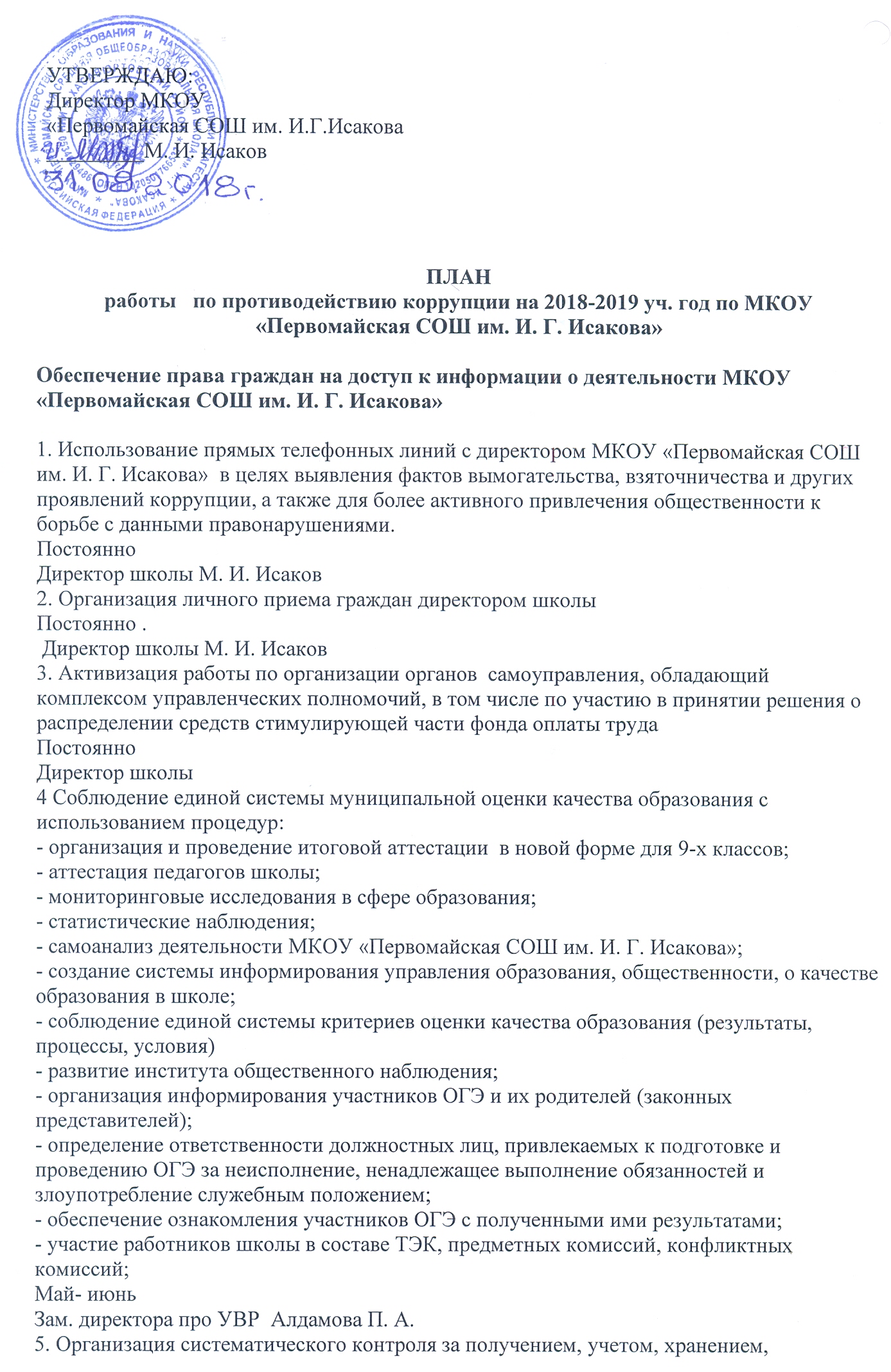 